[Jesus Said] “[The Holy Spirit] will take what is Mine and proclaim it to you.”    	Thus Jesus promised His disciples that He would be known to them    	through the Holy Spirit who God would send to them.    	What an awesome thing it is that God has been, God is, and God will always be with us!                                                                                                                                          - Pastor Randy			Crescentville & Frankford Memorial United Methodist ChurchesFirst Sunday after Pentecost                             Trinity Sunday                                          June 12, 2022Welcome Chorus of Welcome                                        “The Family of God”I’m so glad I’m a part of the family of God—I’ve been washed in the fountain, cleansed by His blood! Joint heirs with Jesus as we travel this sod; for I’m part of the family, the family of God. Call to Worship                                                                                                                              Romans 5     Now that we have been put right with God through faith, we have peace with God    through our Lord Jesus Christ.  He has brought us by faith into this experience of God's grace,    in which we now live. And so we boast of the hope we have of sharing God's glory!  We also boast     of our troubles, because we know that trouble produces endurance, endurance brings God's approval,    and his approval creates hope.  This hope does not disappoint us, for God has poured out his love    into our hearts by means of the Holy Spirit, who is God's gift to us. Opening Hymn                                 “O God, Our Help in Ages Past”   [VS. 1-4]                                    # 117           O God, our help in ages past, our hope for years to come,
           our shelter from the stormy blast, and our eternal home!Under the shadow of thy throne, still may we dwell secure;
sufficient is thine arm alone, and our defense is sure.Before the hills in order stood, or earth received her frame,
from everlasting, thou art God, to endless years the same.A thousand ages, in thy sight, are like an evening gone;
short as the watch that ends the night, before the rising sun. Opening Prayer    Almighty and eternal God, You have revealed Yourself to us as Father, Son, and Holy Spirit,    and in this way You are our Creator, Redeemer, and Sustainer.  As You live and reign    in the perfect unity of love, hold us firm in our faith and trust in You, so that we may know You    in all Your ways and evermore rejoice in Your eternal glory, who are three Persons yet one God,    now and for ever.  Amen.Children’s MessageJoys & Concerns………………….……..Gathered Prayer…………………………The Lord’s PrayerOur Father, who art in heaven, hallowed be Thy name; Thy kingdom come, Thy will be done,on earth as it is in heaven. Give us this day our daily bread; and forgive us our trespasses and debts as we forgive our debtors and those who trespass against us.  And lead us not into temptation,but deliver us from evil.  For Thine is the kingdom, and the power, and the glory, forever.  Amen.Gifts and Offerings                                                                                                                  The Doxology                       “To God the Father, Son, and Spirit One in Three”  [Tune St Michael Old 134th]To God the Father, Son, and Spirit One in Three,be glory as it was, is now, and shall forever be.   The Offertory Prayer Hymn                                              “Maker, in Whom We Live”    [VS. 1-3]                                                # 88Maker, in whom we live, in whom we are and move, the glory, power, and praise receive
for thy creating love.  Let all the angel throng give thanks to God on high,while earth repeats the joyful song and echoes to the sky.Incarnate Deity, let all the ransomed race render in thanks their lives to theefor thy redeeming grace.  The grace to sinners showed ye heavenly choirs proclaim,
and cry, "Salvation to our God, salvation to the Lamb!"Spirit of Holiness, let all thy saints adore thy sacred energy, and bless
thine heart-renewing power.  Not angel tongues can tell thy love's ecstatic height,
the glorious joy unspeakable, the beatific sight.Gospel Lesson                                                                                                                    St. John 16:12-15    [Jesus said] “I have much more to say to you, but you can’t handle it now. 13 However, when the Spirit    of Truth comes, he will guide you in all truth. He won’t speak on his own, but will say whatever he hears    and will proclaim to you what is to come. 14 He will glorify me, because he will take what is mine    and proclaim it to you. 15 Everything that the Father has is mine. That’s why I said that the Spirit    takes what is mine and will proclaim it to you. Sermon                                                                                                                        “What’s Mine is Yours” Affirmation of Faith                                                                                                       The Apostles’ Creed      I believe in God the Father Almighty, maker of heaven and earth;       And in Jesus Christ His only Son our Lord: who was conceived      by the Holy Spirit, born of the Virgin Mary,      suffered under Pontius Pilate, was crucified, dead, and buried;      the third day He rose from the dead; He ascended into heaven,      and sitteth at the right hand of God the Father Almighty;      from thence He shall come to judge the quick and the dead;      I believe in the Holy Spirit, the holy catholic church,      the communion of saints, the forgiveness of sins,      the resurrection of the body, and the life everlasting.  Amen.Hymn                                                     “We Believe in One True God”                                                    # 85    We believe in one true God, Father, Son, and Holy Ghost, ever present help in need,
    praised by all the heavenly host; by whose mighty power alone all is made and wrought and done.    We believe in Jesus Christ, Son of God and Mary's Son, who descended from his throne
    and for us salvation won; by whose cross and death are we rescued from sin's misery.    We confess the Holy Ghost, who from both fore'er proceeds; who upholds and comforts us
    in all trials, fears, and needs. Blest and Holy Trinity, praise forever be to thee!BenedictionQuiet Meditation, Reflection, and PrayerChoral Benediction                                “Holy God, We Praise Thy Name”    [VS. 4]                               # 79Holy Father, Holy Son, Holy Spirit: three we name Thee, though in essence only One;undivided God we claim Thee, and adoring bend the knee while we own the mystery,and adoring bend the knee while we own the mystery.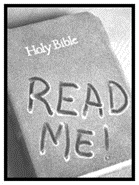 Lectionary Scripture ReadingsReading the Bible promotes wellness in our lives as we allow it to shape our beliefs, thoughts and actions. We may not feel the results of its nourishment at first, but our daily reading will eventually become evident.June 19, 2022 – 2nd Sunday after Pentecost – Father’s DayLuke 8:26-39 - 1 Kings 19:1-15a - Psalm 42 - Galatians 3:23-29Joys & Concerns:  Keep those prayers going and thank God for His answers! To add a prayer request or share a joy, please call the church and leave a message. 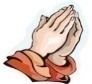 (215) 745-7115.   When we pray for others, we connect to the One who has the power to transform the hearts of others and bring change to their circumstances. At the same time, it amends our hearts.Prayer Requests June 5thAlly Wilson - going to Brooklyn NY to study dance, June 5 - 12.Joe & Maria Armenti (friends of the Lee family) the Armenti's have Covid.Darryl & Marcus Sutton going to a 3 week camp at Camp Tecumseh at New Hampshire's Lake Winnipesaukee (starts June 25th)Kelsey Sutton - health issues concerning high blood pressure.Pastor Randy's cousin Dave, who will be needing heart surgeryThe Lavallee Family grieving the death of a family member (co-worker of Gene Saloky)Continuing Prayers: Pastor Randy & Family                  Sana Aman      Zilpha Browne       Dorothy Buzzard   Caroline (Burghaze’s Daughter)     Rev. Khan        Scott Meyer          Ed IngleCass Quigley                                  Betty Sauerwald & family              Wondor KortoSylvia Spotts                                   Suzanne Turner                            Ed InglePrayers for the Ukraine and Russia - for world peace                         Tony PetrucciPrayers for our city and end to violence	     CRESCENTVILLE UMC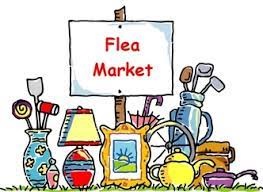     SUMMER FLEA MARKET    SATURDAY, JUNE 18, 2022           9:00 AM – 1:00 PM2022 Music & Drama CampSunday – Friday, July 10 – July 15, 20226:30 – 8:30 PMKIDS 150 – PRAISE THE LORD!  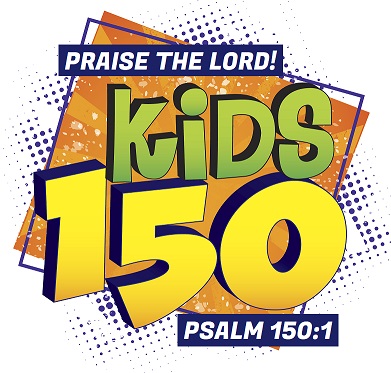 A fun and high energy praise and worship experience for your children. All will enjoy the contemporary sound of the music and will love the hopeful and positive message that this music expresses.Learn and Perform a Children’s Musical!*Bible Stories * T Shirts * Crafts * Songs * Snacks*Ages: Kindergarten (must be 5 by September 1, 2022)to finishing 8th grade.                             Registration fee $ 5.00 per child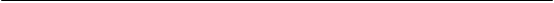 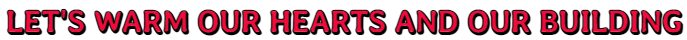 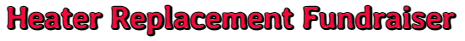 Prayfully consider making a donation towards the heater replacement fund by making a donation to our church “IN HONOR OR MEMORY OF” anyone you wish to honor or remember. You can honor/remember someone special on a holiday, graduation, birthday, anniversary, or for no special occasion at all!Your donation will go towards the heater replacement fund, and your tribute will be listed in the bulletin and posted on a bulletin board  in the back of church.  If you wish to include a picture, we can scan it and return it to you.  If you want a special note sent to the person you are honoring, please be sure to tell Sue Creevey.